					          Załącznik do Uchwały Nr …………………..					          Rady Miasta Krasnystaw z dnia …………………..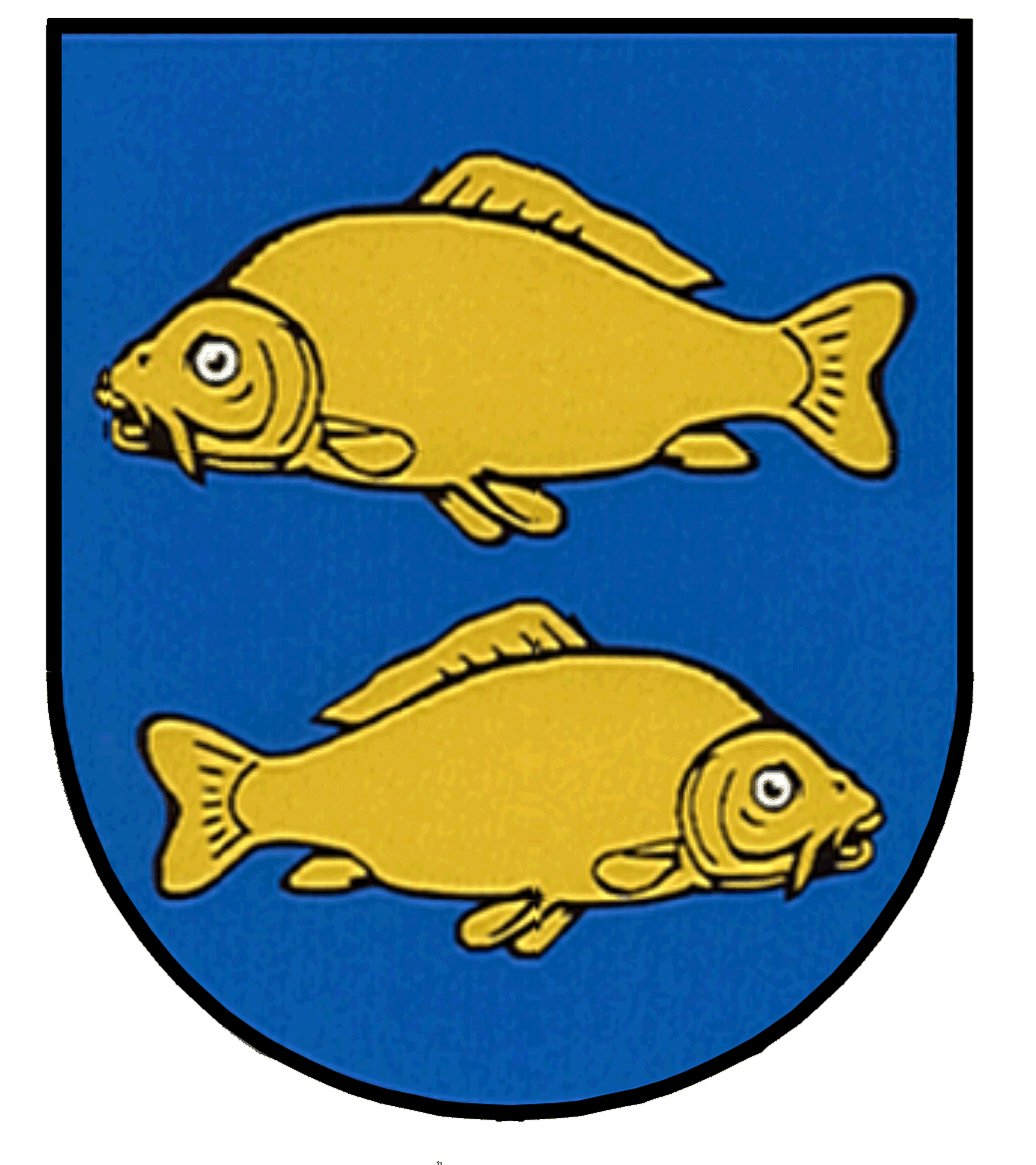 PROGRAM  WSPÓŁPRACYMiasta Krasnystaw z organizacjami pozarządowymi oraz podmiotami 
wymienionymi w art. 3 ust. 3 ustawy z dnia 24 kwietnia 2003 r. 
o działalności pożytku publicznego i o wolontariacie na 2021 r.Wprowadzenie 	Samorząd Miasta Krasnystaw dąży w swoich działaniach do równomiernego rozwoju  gminy miejskiej i zaspakajania zbiorowych potrzeb jej mieszkańców. Sprawnej i efektywnej realizacji tych potrzeb dobrze służy współpraca samorządu z organizacjami pozarządowymi obejmującymi swoim zasięgiem dziedziny stanowiące zadania publiczne. Zakładanym efektem współpracy jest zwiększenie skuteczności i efektywności działań związanych z realizacją zadań publicznych i dalszy wzrost partycypacji społecznej  
w rozwiązywaniu  problemów lokalnych.Zgodnie z założeniami ustawy o działalności pożytku publicznego i o wolontariacie samorząd Miasta przyjmuje „Program współpracy Miasta Krasnystaw z organizacjami pozarządowymi oraz podmiotami wymienionymi w art. 3 ust. 3 ustawy z dnia 24 kwietnia 2003 r. o działalności pożytku publicznego i o wolontariacie na 2021  r”, jako instrument służący do ustalenia zasad wzajemnej współpracy. Program jest elementem długofalowej strategii rozwoju Miasta, zwłaszcza w zakresie realizowanej lokalnej polityki społecznej. Dokument przygotowany został we współpracy z organizacjami pozarządowymi oraz zostały przeprowadzone konsultacje społeczne.Rozdział 1 Postanowienia ogólne§ 1. Ilekroć w programie  jest mowa o:ustawie - należy przez to rozumieć ustawę z dnia 24 kwietnia 2003 r. o działalności pożytku publicznego i o wolontariacie (Dz. U. z 2020 r., poz. 1057);programie – należy przez to rozumieć „Program Współpracy Miasta Krasnystaw
z Organizacjami Pozarządowymi oraz podmiotami wymienionymi w art. 3 ust. 3 ustawy z dnia 24 kwietnia 2003 r. o działalności pożytku publicznego 
i o wolontariacie  na 2021 r.”;organizacjach pozarządowych – należy przez to rozumieć organizacje pozarządowe oraz inne podmioty, o których mowa w art. 3 ust. 3 ustawy z dnia 24 kwietnia 2003 r. 
o działalności pożytku publicznego i o wolontariacie (Dz. U. z 2020 r,. poz. 1057);zadaniu publicznym – należy przez to rozumieć zadania publiczne, o których mowa 
w art. 4 ust. 1 ustawy;konkursie  – należy przez to rozumieć otwarty konkurs ofert, o którym mowa w art. 11 ust. 2 i art. 13 ustawy;„małe granty” – dotacje udzielane na realizację zadań publicznych organizacjom publicznym i innym podmiotom w trybie określonym w art. 19a ustawy;wydziałach – należy przez to rozumieć wydziały merytoryczne Urzędu Miasta Krasnystaw;jednostkach – należy przez to rozumieć jednostki organizacyjne  Miasta Krasnystaw;MRDPP – należy przez to rozumieć Miejską Radę Działalności Pożytku Publicznego 
w Krasnymstawie.§ 2. Efektem Programu ma być dążenie do optymalnego wykorzystania środków budżetowych Miasta oraz środków własnych organizacji pozarządowych. Program ma służyć budowaniu partnerstwa między organizacjami i samorządem w celu zwiększania wpływu sektora obywatelskiego na kreowanie polityki społecznej poprzez włączenie organizacji 
i podmiotów wyrażających wolę i gotowość współpracy w działalności na rzecz miasta i jego mieszkańców.Rozdział 2  Cel główny i cele szczegółowe programu§ 3. Celem głównym programu jest optymalne zaspakajanie potrzeb mieszkańców Miasta, budowanie partnerstwa społecznego oraz rozwój społeczeństwa obywatelskiego.§ 4. Cele szczegółowe programu obejmują:rozwój partnerskiej współpracy pomiędzy samorządem a sektorem organizacji pozarządowych;zapewnienie efektywnego wykonywania zadań publicznych poprzez włączenie w ich  realizację organizacji pozarządowych; tworzenie systemowych rozwiązań dla ważnych problemów społecznych;promocję postaw obywatelskich i prospołecznych, promocja wolontariatu;zwiększenie poczucia odpowiedzialności mieszkańców za stan lokalnej społeczności jak i całego Miasta;rozwijanie zainteresowań oraz efektywne zagospodarowanie wolnego czasu zwłaszcza dzieci i młodzieży;promocję przedsiębiorczości, wolontariatu oraz działalności organizacji pozarządowych;przeciwdziałanie dyskryminacji i wykluczeniu społecznemu;zwiększenie aktywności organizacji w wykorzystaniu środków pozabudżetowych na rzecz mieszkańców Miasta; wspieranie rozwoju ekonomii społecznej;wzmocnienie współpracy instytucji samorządowych z organizacjami pozarządowymi w realizacji zapisów ustawy z dnia 19 lipca 2019 r. o zapewnieniu dostępności osobom ze szczególnymi potrzebami (Dz.U. z 2020 r. poz. 1062).Rozdział 3 Zasady współpracy§ 5. Współpraca Miasta z organizacjami pozarządowymi zgodnie z art. 5 ust. 3 ustawy odbywa się w oparciu o poniższe zasady:pomocniczości – samorząd udziela pomocy organizacjom pozarządowym 
w niezbędnym zakresie, uzasadnionym potrzebami wspólnoty samorządowej, szczególnie podczas realizacji wspólnych zadań publicznych;suwerenności stron – zachowanie autonomii i niezależności w swoich działaniach Miasta i organizacji pozarządowych, nieingerowanie w wewnętrzne sprawy podmiotów programu; partnerstwa – współpraca Miasta i organizacji pozarządowych oparta jest na obopólnych korzyściach, woli i chęci wzajemnych działań, wzajemnym zgłaszaniu propozycji i deklaracji, gotowości współpracy i wysłuchiwania propozycji drugiej strony;efektywności – wspólne dążenie do osiągnięcia najefektywniejszego sposobu wykorzystania środków publicznych w realizacji zadań publicznych; uczciwej konkurencji – zarówno Miasto, jak i organizacje pozarządowe, w trakcie podejmowanych działań przy realizacji zadań publicznych w obszarze pożytku publicznego, powinny opierać się na równych i obiektywnych dla wszystkich stron  kryteriach, współpraca powinna być prowadzona w sposób niebudzący wątpliwości, co do przejrzystości działań i procedur;jawności podejmowanych działań – procedury postępowania, kryteria, cele oraz koszty przy realizacji zadań publicznych przez organizacje pozarządowe, sposób udzielania dotacji oraz wykonanie zadania są jawne dla obu stron.Rozdział 4 Formy współpracy§ 6. Współpraca Miasta z organizacjami pozarządowymi i innymi podmiotami działającymi 
w sferze pożytku publicznego odbywa się w formie finansowej i pozafinansowej obejmującej zadania publiczne, określone w art. 4 ustawy. § 7. Współpraca Miasta o charakterze finansowym odbywa się w formach:powierzenia wykonania zadania publicznego wraz z udzieleniem dotacji na finansowanie jego realizacji  w wysokości 100% wartości zadania;wspierania wykonywania zadania publicznego wraz z udzieleniem dotacji na dofinansowanie jego realizacji;dofinansowywanie wkładu własnego organizacji pozarządowych w przypadku ubiegania się o środki finansowe z innych źródeł w formie „małych grantów”.§ 8. Środki finansowe przeznaczone na realizację zadań publicznych będą przyznawane 
 poprzez otwarte konkursy ofert lub z pominięciem otwartych konkursów ofert w ramach „małych grantów”, przy zastosowaniu trybu określonego w art. 19a ustawy 
o działalności pożytku publicznego i o wolontariacie.§ 9. Współpraca  pozafinansowa polega  na: wzajemnym informowaniu się o planowanych kierunkach działalności i współdziałaniu w celu ich zharmonizowania, współpraca w tym zakresie z MRDPP;organizowanie spotkań dotyczących ogólnych zasad współpracy, rozpatrywanie potrzeb społeczności lokalnej i wspólne planowanie działań służących zaspokajaniu tych potrzeb;konsultowanie z organizacjami pozarządowymi oraz MRDPP aktów prawa miejscowego w dziedzinach dotyczących działalności statutowej tych organizacji;tworzenie wspólnych zespołów o charakterze doradczym i inicjatywnym złożonych 
z przedstawicieli organizacji pozarządowych;obejmowanie patronatem przez Burmistrza działań i inicjatyw realizowanych przez organizacje pozarządowe;udzielanie rekomendacji stowarzyszeniom i innym podmiotom prowadzącym działalność pożytku publicznego, które ubiegają się o dofinansowanie zadań z innych źródeł pozabudżetowych;publikowanie ważnych dla obu stron informacji na stronie internetowej Miasta  www.krasnystaw.pl oraz w Biuletynie Informacji Publicznej;udostępnianie informacji publicznych przez organizacje pozarządowe korzystające ze środków publicznych i majątku samorządu Miasta;informowanie organizacji pozarządowych o dostępnych programach pomocowych, szkoleniach, konferencjach za pośrednictwem strony internetowej oraz MRDPP; udostępnianie przez Miasto na preferencyjnych zasadach posiadanych zasobów lokalowych oraz bazy sportowo-rekreacyjnej organizacjom pozarządowym na prowadzenie działalności pożytku publicznego;prowadzenie wspólnych przedsięwzięć promujących Miasto, współorganizowanie konferencji, szkoleń; wspieranie i promowanie idei wolontariatu oraz wykorzystywanie potencjału wolontariuszy; prezentacja dorobku organizacji pozarządowych poprzez udział ich przedstawicieli 
w obchodach „Dni Krasnegostawu” i Ogólnopolskim Święcie „Chmielaki Krasnostawskie”.Rozdział 5 Zakres przedmiotowy§ 10. Zakres przedmiotowy współpracy Miasta z organizacjami pozarządowymi obejmuje zadania publiczne, określone jako priorytetowe w „Programie” z punktu widzenia potrzeb mieszkańców oraz możliwości realizacji tych zadań. W wyniku przeprowadzonych konsultacji oraz w oparciu o informacje przesłane przez wydziały oraz jednostki sformułowany został zakres przedmiotowy współpracy obejmujący istotne obszary życia społecznego związany ściśle ze specyfiką sytuacji społeczno-ekonomicznej mieszkańców. Są to:ochrona i promocja zdrowia, działalność promocyjno-profilaktyczna oraz przeciwdziałanie uzależnieniom i patologiom społecznym,działalność na rzecz integracji i reintegracji zawodowej i społecznej osób zagrożonych wykluczeniem społecznym;porządek i bezpieczeństwo publiczne;pomoc społeczna w tym pomoc rodzinom i osobom w trudnej sytuacji życiowej oraz wyrównywanie szans tych rodzin i osób;działalność na rzecz osób niepełnosprawnych;działalność na rzecz osób w wieku emerytalnym;turystyka i krajoznawstwo;nauka, edukacja, oświata i wychowanie;kultura, sztuka, ochrona dóbr kultury i dziedzictwa narodowego; wspieranie i upowszechnianie kultury fizycznej;ekologia i ochrona zwierząt oraz ochrona dziedzictwa przyrodniczego;działalności na rzecz organizacji pozarządowych oraz podmiotów wymienionych w art. 3 ust 3;promocja i organizacja wolontariatu.Rozdział 6 Priorytetowe zadania publiczne§ 11. Miasto współpracuje z organizacjami pozarządowymi w sferze zadań publicznych wymienionych w art. 4 ust. 1 ustawy, dotyczących zaspakajania potrzeb lokalnej społeczności. Określa się następujące zadania priorytetowe w sferze pożytku publicznego, które mogą być zlecane bądź wspólnie realizowane z organizacjami pozarządowymi prowadzącymi działalność statutową w danych obszarach:ochrona i promocja zdrowia, działalność promocyjno-profilaktyczna oraz przeciwdziałanie patologiom społecznym:promocja zdrowego, bezpiecznego stylu życia oraz zdrowego odżywiania się przez dzieci i młodzież,współfinansowanie organizacji imprez i uroczystości promujących zdrowy styl życia bez alkoholu, narkotyków i innych używek,profilaktyka poprzez promowanie pozytywnego sposobu spędzania wolnego czasu, organizacja pozalekcyjnych zajęć sportowych dla dzieci i młodzieży 
z programem profilaktycznym,wsparcie alternatywnych form zajęć rekreacyjno-wypoczynkowych oraz edukacyjno-profilaktycznych dzieci i młodzieży z programem profilaktycznym,prowadzenie pomocy i doradztwa osobom zagrożonym uzależnieniem substancjami psychoaktywnymi, organizowanie pomocy z zakresu integracji społecznej osób uzależnionych 
i dotkniętych przemocą w rodzinie, prowadzenie grup wsparcia oraz programów 
z zakresu profilaktyki uzależnień,podejmowanie działań zmierzających do ograniczenia marginalizacji 
i przeciwdziałania wykluczeniu społecznemu osób dotkniętych dysfunkcjami; 
 porządek i bezpieczeństwo publicznego, prowadzenie profilaktycznej działalności informacyjnej dla dzieci i młodzieży w zakresie poprawy bezpieczeństwa w ruchu drogowym - bezpieczna droga do szkoły;pomoc społeczna, w tym pomoc rodzinom i osobom w trudnej sytuacji życiowej oraz wyrównywanie szans tych rodzin i osób;świadczenie podstawowych usług opiekuńczych w miejscu zamieszkania osób potrzebujących,świadczenie specjalistycznych usług opiekuńczych dla osób z zaburzeniami psychicznymi,organizacja posiłków dla rodzin w trudnej sytuacji życiowej,pomoc socjalno-materialna osobom zagrożonym ubóstwem,pozyskiwanie i dystrybucja żywności wśród osób potrzebujących;wspieranie inicjatyw w obszarze ekonomii społecznej;działalność na rzecz osób niepełnosprawnych:wspieranie programów edukacyjno-terapeutycznych oraz integrujących osoby niepełnosprawne;wspieranie organizacji imprez rekreacyjno-sportowych z udziałem osób  niepełnosprawnych;rozwijanie pasji i zainteresowań osób niepełnosprawnych w różnym wieku,wspieranie zajęć edukacyjnych dla dzieci i młodzieży z niepełnosprawnościami,działalność na rzecz osób w wieku emerytalnym:a) wspieranie działalności integrującej i aktywizującej oraz rehabilitacyjno-edukacyjnej prowadzonej na rzecz osób starszych, będących w wieku emerytalnym, b) wspieranie działalności  Uniwersytetu Trzeciego Wieku,c) wspieranie działań związanych z zapobieganiem izolacji społecznej osób
    starszych, niepełnosprawnych, chorych i potrzebujących; turystyka i krajoznawstwo w zakresie:a) podnoszenia atrakcyjności turystycznej Miasta poprzez stworzenie produktu turystycznego propagującego walory historyczno-krajoznawcze Krasnegostawu 
i okolic;b) wspieranie publikacji promujących historię miasta, turystykę i krajoznastwo;c) organizacja przedsięwzięć prezentujących i promujących amatorskie ruchy artystyczne, twórczość ludową oraz lokalne tradycje, w tym plenery malarsko-rzeźbiarskie;nauki, edukacji, oświaty i wychowania oraz promocji wolontariatu:wspieranie działań edukacyjno-wychowawczych w formach pozalekcyjnych dla dzieci i młodzieży;wspieranie programów i warsztatów rozwijających wiedzę i talentu oraz umiejętności artystyczne dzieci i młodzieży;organizacja różnych form edukacyjno-wypoczynkowych dzieci i młodzieży;organizowanie działań młodzieży na rzecz osób potrzebujących, w tym wspieranie kształcenia wolontariuszy, prowadzących pracę wychowawczą z dziećmi 
i młodzieżą;rozwijanie samorządności, kreowanie wolontariuszy i liderów młodzieżowych;kultura, sztuka, ochrona dóbr kultury i dziedzictwa narodowego: organizacja wydarzeń kulturalnych, przeglądów, koncertów, występów, spektakli teatralnych i konkursów;organizacja przedsięwzięć oraz publikacji literackich z zakresu podtrzymywania tradycji narodowej, pielęgnowania polskości, rozwoju świadomości narodowej, obywatelskiej i kulturowej, ze szczególnym uwzględnieniem wydarzeń upamiętniających święta państwowe oraz regionalne wydarzenia historyczne,realizacja programów w zakresie edukacji kulturalnej lub działań artystycznych dzieci młodzieży oraz osób dorosłych;wspieranie przedsięwzięć mających na celu zwiększenie dostępności mieszkańców do kultury;wspieranie i upowszechnianie kultury fizycznej:popularyzacja współzawodnictwa sportowego i rekreacji ruchowej, poprzez organizację imprez sportowych i sportowo - rekreacyjnych, organizacja szkolenia dzieci, młodzieży i dorosłych mającego na celu rozwój umiejętności sportowych w różnych dyscyplinach sportu,udział we współzawodnictwie sportowym dzieci, młodzieży i dorosłych,organizacja szkolenia i współzawodnictwo sportowe osób niepełnosprawnych,    szkolenie sportowe w poszczególnych dyscyplinach sportowych, w tym udział 
w zawodach i rozgrywkach sportowych; ekologia i ochrona zwierząt oraz ochrona dziedzictwa przyrodniczego:wspieranie edukacji ekologicznej w zakresie zakazu spalania odpadów, porządku
i czystości posesji oraz promocji akcji „czyste powietrze”,popularyzacja programu poprawy efektywności energetycznej oraz zmniejszenia emisji pyłów i innych zanieczyszczeń z jednorodzinnych budynków mieszkalnych,wspieranie prowadzenia edukacji ekologicznej w zakresie ochrony i zapobiegania bezdomności zwierząt oraz obowiązków ich właścicieli,wspieranie działań na rzecz organizacji pozarządowych oraz podmiotów wymienionych w art. 3 ust. 3 ustawy:promocja działalności organizacji pozarządowych oraz prezentacja ich dorobku    podczas obchodów „Dni Krasnegostawu” oraz „Chmielaków Krasnostawskich”,rozwijanie partnerstwa obywatelskiego, wspieranie grup i inicjatyw lokalnych,inicjowanie organizacji szkoleń w zakresie pozyskiwania funduszy krajowych 
i Unii Europejskiej oraz regulacji prawnych dotyczących działalności 
organizacji pozarządowych;wspieranie akcji promujących przekazanie 1% podatku dochodowego od osób fizycznych lokalnym organizacjom pożytku publicznego; Rozdział 7 Okres realizacji programu§ 12. Przyjęty Program będzie realizowany w okresie od 1 stycznia 2021 roku do 31 grudnia 2021 roku. Rozdział 8 Sposób realizacji programu§ 13. Program podaje się do publicznej wiadomości poprzez zamieszczenie jego treści na stronie internetowej Miasta w zakładce „MIASTO”-„NGO” oraz w Biuletynie Informacji Publicznej. Program jest też publikowany w Dzienniku Urzędowym Województwa Lubelskiego.§ 14. 1. Realizatorami Programu w zakresie zadań zleconych w trybie otwartych konkursów lub w trybie pozakonkursowym oraz współpracującym pozafinansowo z organizacjami pozarządowymi są:Rada Miasta i jej komisje w zakresie:określania strategii rozwoju Miasta, ze szczególnym uwzględnieniem szeroko rozumianej polityki społecznej oraz określenia wysokości środków finansowych przeznaczonych na finansowanie zadań realizowanych przez organizacje pozarządowe,nawiązywania merytorycznej współpracy komisji Rady Miasta 
z organizacjami pozarządowymi realizującymi zadania w obszarach będących jednocześnie obszarami działania komisji;Burmistrz Krasnegostawu w zakresie realizacji zadań wynikających z Programu, poprzez ogłaszanie otwartych konkursów ofert, przyznawanie dotacji na realizację zadania, kontroli dotacji, decydowanie o innych formach współpracy i pomocy poszczególnym organizacjom;Wydziały Urzędu Miasta oraz jednostki w zakresie:bieżącej współpracy z organizacjami pozarządowymi, przygotowania konkursów ofert dla organizacji na realizację zadań publicznych finansowanych ze środków budżetu Miasta, podejmowania i prowadzenia bieżącej współpracy z organizacjami pozarządowymi prowadzącymi działalność pożytku publicznego;Koordynator do spraw współpracy z organizacjami pozarządowymi w zakresie:gromadzenia danych o organizacjach pozarządowych,sporządzania sprawozdań z finansowej i pozafinansowej współpracy 
z organizacjami pozarządowymi,koordynacji współpracy służb Urzędu Miasta z organizacjami pozarządowymi,opiniowania wniosków składanych przez organizacje pozarządowe w trybie pozakonkursowym, analiza sprawozdań częściowych i końcowych 
z udzielonych dotacji.przekazywania do konsultacji projektów aktów normatywnych 
w dziedzinach dotyczących  działalności  statutowej organizacji;MRDPP – Miejska Rada Działalności Pożytku Publicznego w zakresie:opiniowania projektów uchwał i aktów prawa miejscowego dotyczących sfery zadań publicznych, o których mowa w art. 4 ustawy, w tym projektu Programu współpracy z organizacjami pozarządowymi i projektów strategii rozwoju Miasta,udzielania pomocy i wyrażanie opinii w przypadku sporów między organami samorządu a organizacjami pozarządowymi,wyrażania opinii w sprawach dotyczących zadań publicznych, w tym zlecanie tych zadań do realizacji przez organizacje pozarządowe;Organizacje pozarządowe prowadzące działalność pożytku publicznego na terenie Miasta, uczestniczące w realizacji zadań publicznych w zakresie działalności statutowej.2. Nadzór nad realizacją Programu w części dotyczącej współpracy finansowej polegać będzie na kontroli i ocenie sposobu wykorzystania dotacji udzielonych z budżetu Miasta na zasadach określonych w ustawie.		Rozdział  9 Wysokość środków planowanych na realizację programu§ 15. Określa się planowaną wysokość środków finansowych przeznaczonych na realizację  Programu w roku 2021 w kwocie 865 000,00 zł, (słownie: osiemset sześćdziesiąt pięć tysięcy złotych), w tym kwota 845 000,00 zł (słownie: osiemset czterdzieści pięć tysięcy złotych) na wsparcie, bądź powierzanie zadań w drodze otwartych konkursów ofert oraz kwota 20 000,00 zł (słownie: dwadzieścia tysięcy złotych) z przeznaczeniem na wsparcie organizacji pozarządowych w formie „małych grantów” na zabezpieczenie wkładu własnego 
w przypadku pozyskiwania środków z innych źródeł.Rozdział 10  Sposób oceny realizacji programu§ 16. Miernikiem efektywności realizacji Programu w roku jego realizacji jest poddanie jego treści ewaluacji w zakresie:     1)	 liczby organizacji pozarządowych podejmujących zadania publiczne na rzecz lokalnej  społeczności;     2)	 liczby osób zaangażowanych w realizację zadań publicznych, w tym wolontariuszy;     3)	 liczby osób, które były adresatami różnych działań publicznych ujętych 
w Programie;     4)	 wysokości środków finansowych przeznaczonych z budżetu Miasta na realizację  zadań publicznych;     5)	 udziału środków własnych organizacji pozarządowych w realizacji zadań publicznych zleconych w drodze konkursów ofert, udział  środków pozyskanych z innych źródeł;     6)	 liczby umów zawartych z organizacjami pozarządowymi na realizację zadań publicznych, w tym liczba umów zrealizowanych w formie „małych grantów”;     7)	 liczby ofert złożonych przez organizacje pozarządowe na realizację zadań publicznych, z wyszczególnieniem ofert złożonych w drodze konkursów ofert 
i w trybie pozakonkursowym;     8)  formy i zakres współpracy Miasta Krasnystaw z organizacjami pozarządowymi 
o charakterze pozafinansowym.§ 17. Wymienione powyżej wskaźniki zostaną uwzględnione w sprawozdaniu z realizacji Programu.§ 18..Bieżącym monitoringiem realizacji zadań Programu zajmą się właściwe merytorycznie wydziały Urzędu Miasta oraz jednostki.Rozdział 11 Informacja o sposobie tworzenia programu oraz przebiegu konsultacji§ 19. Projekt Programu został opracowany przy udziale przedstawicieli organizacji pozarządowych, po uwzględnieniu wysokości środków finansowych zaplanowanych 
w projekcie uchwały budżetowej Miasta na 2021 rok oraz wniosków i opinii przygotowanych przez:1) właściwe merytorycznie wydziały Urzędu Miasta oraz jednostki na temat priorytetowych zadań planowanych do realizacji wspólnie z organizacjami pozarządowymi w  2021 rok;2) deklaracji wspólnej realizacji zadań publicznych w roku 2021 złożonych przez 
organizacje pozarządowe;§ 20. Konsultacje projektu Programu odbyły się w okresie od 16 do 30 października 2020 r. 
w sposób określony z uchwałą Nr XLI/309/2010 Rady Miasta Krasnystaw z dnia 28.września 2010 r. w sprawie określenia szczegółowego sposobu konsultowania z organizacjami pozarządowymi i podmiotami wymienionymi w art. 3 ust. 3 ustawy o działalności pożytku publicznego i o wolontariacie projektów aktów prawa miejscowego w dziedzinach dotyczących działalności statutowej tych organizacji (Dz. Urz. Woj. Lub. Nr 110, poz. 2014).§ 21. Projekt Programu został skierowany do MRDPP celem wyrażenia opinii w trybie art. 41i  ustawy.§ 22. Uwagi i wnioski zgłoszone podczas konsultacji przez organizacje pozarządowe 
w formie sprawozdania oraz opinia MRDPP zostały przedłożone Radzie Miasta wraz 
z projektem uchwały oraz wywieszenia na tablicy ogłoszeń i stronie internetowej Miasta.Rozdział 12Tryb powoływania i zasady działania komisji konkursowych do opiniowania ofert w otwartych konkursach ofert§ 23 1) Celem oceny ofert konkursowych Burmistrz powołuje komisje konkursowe zgodnie z procedurą określoną w art. 15 ust. od 2a do 2f ustawy.2) W skład komisji konkursowej wchodzi nie mniej niż 4 i nie więcej niż 6 osób, w tym co najmniej połowę składu powołuje się spośród pracowników komórek organizacyjnych.3) W pracach komisji konkursowych biorą udział osoby wskazane przez organizacje pozarządowe lub podmioty wymienione w art. 3 ust. 3 ustawy, które są zgłaszane na posiedzeniu MRDPP, z tym, że do składu komisji konkursowej, nie mogą być powoływani reprezentanci organizacji, które składają oferty realizacji zadania publicznego w danym postępowaniu konkursowym.4) Pracami komisji konkursowej kieruje przewodniczący, a w przypadku nieobecności przewodniczącego osoba przez niego wskazana.5) Komisja konkursowa podejmują decyzje większością głosów. W przypadku równej liczby głosów decyduje głos przewodniczącego komisji konkursowej.6) Komisje konkursowe mogą prowadzić postępowanie konkursowe przy obecności przynajmniej połowy jej członków.7) Członkowie komisji konkursowej informowani są o posiedzeniu komisji konkursowej 
z wyprzedzeniem co najmniej trzech dni roboczych.§ 24 1) Postępowanie konkursowe składa się z dwóch etapów i odbywa się z wykorzystaniem kart oceny określonych w stosownym zarządzeniu Burmistrza.2)  W pierwszym etapie członkowie komisji konkursowych dokonują oceny formalnej ofert.3) Komisja może wezwać organizację do uzupełnienia braków lub błędów formalnych 
w ofercie lub w załącznikach do oferty.4) Wykaz wszystkich ofert, które wpłynęły w odpowiedzi na ogłoszenie o konkursie wraz 
z informacją o wynikach oceny formalnej podlega zamieszczeniu na tablicy ogłoszeń Urzędu Miasta Krasnystaw, w Biuletynie Informacji Publicznej Miasta Krasnystaw oraz na stronie internetowej Miasta Krasnystaw w terminie ustalonym w ogłoszeniu o konkursie.5) Warunkiem rozpatrzenia oferty konkursowej pod względem merytorycznym jest spełnienie wymogów formalnych.6) Oferty skierowane do oceny merytorycznej są udostępniane członkom komisji konkursowej przed etapem oceny merytorycznej, w terminie umożliwiającym rzetelne zapoznanie się z nimi.7) Komisja konkursowa dokonuje oceny merytorycznej ofert, biorąc pod uwagę kryteria wymienione w art. 15 ust. 1 ustawy.8) Ocena merytoryczna oferty dokonywana jest w skali od 0 do 10 punktów.9) Komisja konkursowa może wezwać do złożenia wyjaśnień w sprawie oferty osoby wyznaczone w ofercie do składania wyjaśnień.10) Ostateczna ocena merytoryczna oferty jest średnią arytmetyczną ocen poszczególnych członków komisji konkursowej.11) Komisja konkursowa rekomenduje do dofinansowania oferty, które uzyskały największą ilość punktów. Rekomendacja zawiera propozycję kwoty przyznanego dofinansowania.12) Komisje konkursowe rozpatrują oferty w ciągu 30 dni, licząc od terminu na ich złożenie określonego w ogłoszeniu o konkursie.§ 25 1) Z przeprowadzonego postępowania konkursowego sporządzany jest protokół, podpisywany przez członków komisji konkursowej.2) Protokół, o którym mowa w ust. 1, przewodniczący komisji konkursowej przekazuje Burmistrzowi lub jego zastępcy, działającemu na podstawie upoważnienia Burmistrza, celem dokonania ostatecznego wyboru ofert.3) Burmistrz lub jego zastępca, działający na podstawie upoważnienia Burmistrza, podejmuje rozstrzygnięcie dotyczące ostatecznego wyboru ofert w terminie 7 dni od przekazania protokołu, o którym mowa w ust. 1.4) Na rozstrzygnięcie, o którym mowa w ust. 3, odwołanie nie przysługuje.5) Wyniki konkursu, niezwłocznie po wyborze ofert, ogłaszane są w sposób określony w art. 13 ust. 3 ustawy.6) Ogłoszenie o wynikach konkursu zawiera w szczególności:    a) nazwę oferenta;    b) nazwę zadania publicznego;    c) wysokość przyznanych środków publicznych.§ 26. Umowa o realizację zadania publicznego zawierana jest bez zbędnej zwłoki.